認知症の方や認知症かもしれない方への対応～見守りのポイントも含めて～＜見守りのポイント＞　 　こんなサインに気づいたら・・・　例えば　　お店の窓口で・・・　　　　　　　配達時、玄関先で・・・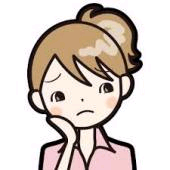 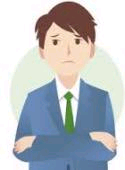 ＜認知症の方や認知症かもしれない方への声かけのポイント＞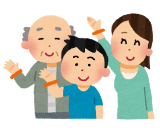 